San Diego Unified School District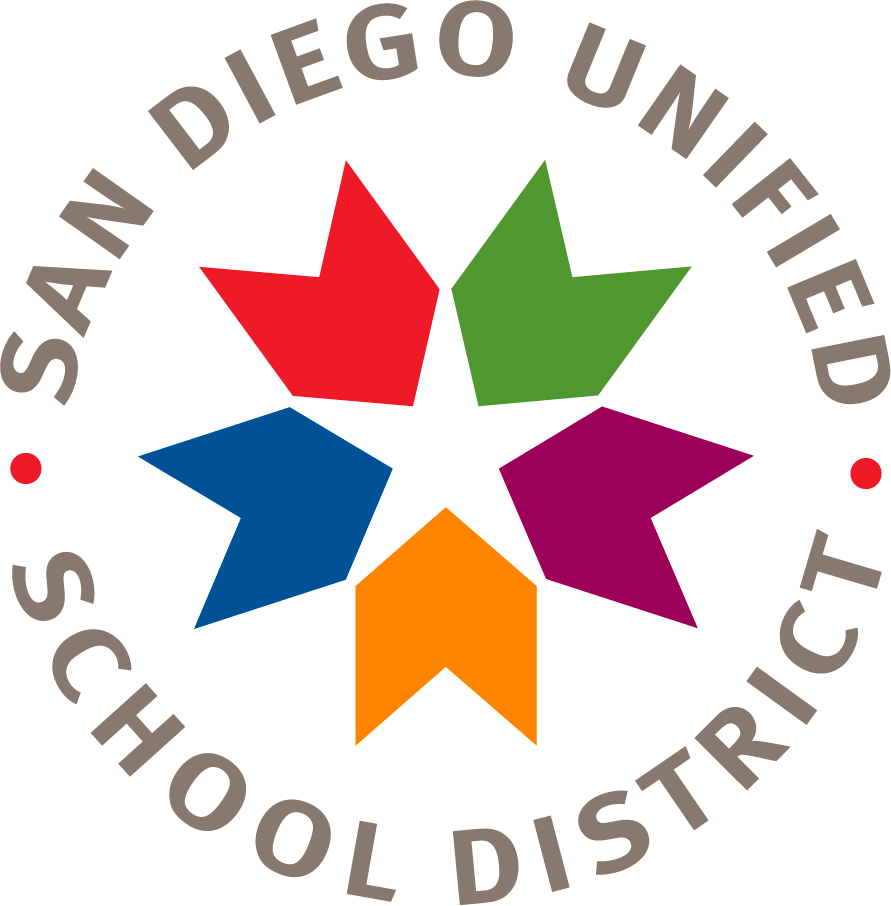 Financial Planning and DevelopmentFinancial Planning, Monitoring and Accountability Department[Name of School]Home/School Compact(This is provided only as an example)[Name of school] and the parents of the students participating in activities, services, and programs funded by Title I, Part A of the Elementary and Secondary Education Act (ESEA) (participating children), agree that this compact outlines how the parents, the entire school staff, and the students will share responsibility for improved student academic achievement and the means by which the school and parents will build and develop a partnership that will help children achieve California’s high standards.This Home/School Compact is in effect during school year __________________.Required Home/School Compact provisions(This is provided only as an example)School ResponsibilitiesThe [enter name of school] will:Provide high-quality curriculum and instruction in a supportive and effective learning environment that enables participating children to meet California’s student academic achievement standards as follows:(Describe how the school will provide high-quality curriculum and instruction, and do so in a supportive and effective learning environment.)Hold parent-teacher conferences (at least annually in elementary schools) during which this compact will be discussed as it relates to the individual child’s achievement.(Describe when the parent-teacher conferences will be held.)Provide parents with frequent reports on their child’s progress.(Describe when and how the school will provide reports to parents.)Provide parents reasonable access to staff.(Describe when, where, and how staff will be available for consultation with parents.)Provide parents opportunities to volunteer and participate in their child’s class, and to observe classroom activities, as follows:(Describe when and how parents may volunteer, participate or observe classroom activities.)Page 2, Home/School Compact [Name of school]Parent ResponsibilitiesWe, as parents, will support our child’s learning by:(Describe the ways in which parents will support their children’s learning.)Monitoring attendance.Making sure that homework is completed.Monitoring amount of television my child watches.Volunteering in my child’s classroom.Participating, as appropriate, in decisions relating to my child’s education.Promoting positive use of my child’s extracurricular time.Staying informed about my child’s education and communicating with the school by promptly reading all notices from the school or the school district either received by my child or by mail and responding, as appropriate.Serving, to the extent possible, on advisory groups, such as the School Site Council (SSC), the District Advisory Council for Compensatory Education (DAC), the English Learner Advisory Committee (ELAC), or other school advisory groups.Optional additional provisions(This is provided only as an example)Student Responsibilities (revise by grade level, as appropriate)We, as students, will share the responsibility to improve our academic achievement and achieve California’s high standards: (Describe the ways in which students will support their academic achievement.)Do my homework every day and ask for help when I need it.Read at least 30 minutes every day outside of school time.Give to my parents or the adult who is responsible for my welfare, all notices and information received by me from my school every day.*Please note that signatures are not required.This template Home/School Compact is NOT an official document.(This is provided only as an example.)